0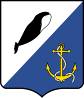 АДМИНИСТРАЦИЯПРОВИДЕНСКОГО ГОРОДСКОГО ОКРУГАПОСТАНОВЛЕНИЕВ целях уточнения отдельных положений нормативного правового акта Провиденского городского округа,администрация Провиденского городского округаПОСТАНОВЛЯЕТ:1.	Внести в Постановление Администрации Провиденского городского округа от 26 марта 2018 года № 88 «Об утверждении Порядка предоставления субсидий из бюджета Провиденского городского округа на финансовую поддержку субъектов предпринимательской деятельности, осуществляющих деятельность в сельской местности Провиденского городского округа, на возмещение части затрат по оплате коммунальных услуг» следующие изменения:1) пункт 1.3. Раздела 1 «Общие положения» изложить в следующей редакции:«Главным распорядителем как получателем бюджетных средств, до которого доводятся в установленном порядке лимиты бюджетных обязательств на предоставление субсидий на соответствующий финансовый год и Уполномоченным органом, осуществляющим предоставление Субсидии, является Управление финансов, экономики и имущественных отношений администрации Провиденского городского округа»;2) пункт 2.2. Раздела 2 «Условия и порядок предоставления субсидии» дополнить подпунктом «в» следующего содержания:«получатели субсидии  - юридические лица не должны находиться в процессе реорганизации, ликвидации, банкротства, а получатели субсидий – индивидуальные предприниматели не должны прекратить деятельность в качестве индивидуального предпринимателя».            2.   Разместить настоящее постановление на сайте Провиденского городского округа.            3.  Настоящее постановление вступает в силу с момента его подписания и распространяет свое действие на правоотношения, возникшие с 1 января 2018 года.4. Контроль за исполнением настоящего постановления возложить на Управление финансов, экономики и имущественных отношений администрации Провиденского городского округа (Топорова К.В.).Глава администрации					                   С.А. ШестопаловПодготовлено:	К.В. ТопороваСогласовано:	Д.В. Рекун	Е.А. КрасиковаРазослано: дело, Управление финансов, экономики и имущественных отношений.от25 апреля 2018 г.№ 126пгт. ПровиденияО внесении изменений в постановление Администрации Провиденского городского округа от 26 марта 2018 года № 88